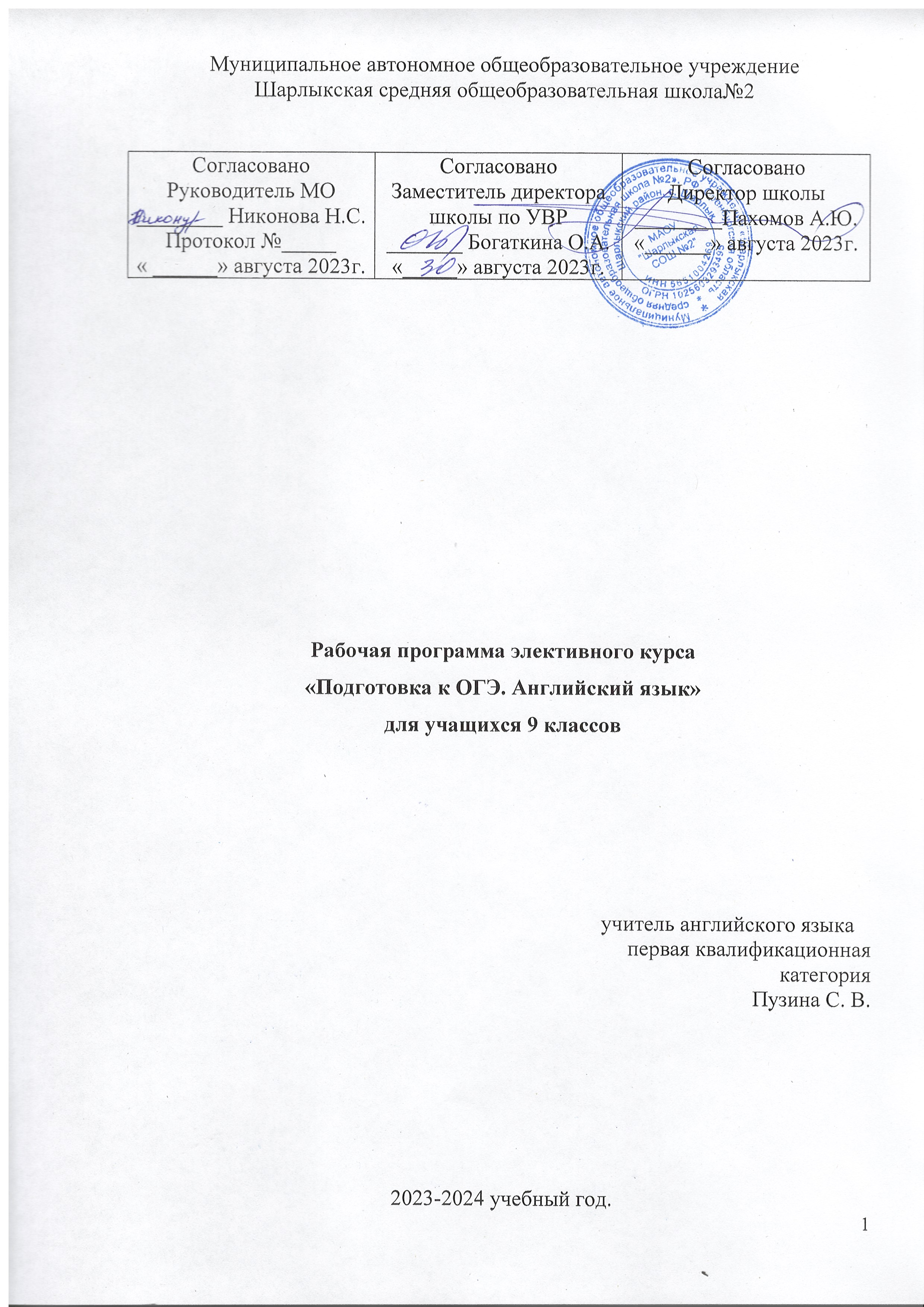 Муниципальное автономное общеобразовательное учреждениеШарлыкская средняя общеобразовательная школа№2Рабочая программа элективного курса«Подготовка к ОГЭ. Английский язык»для учащихся 9 классов                                                                                   учитель английского языкапервая квалификационная категорияПузина С. В.2023-2024 учебный год.ПОЯСНИТЕЛЬНАЯ ЗАПИСКАДанная программа представляет собой курс английского языка для учащихся 9 класса и направлена на подготовку к государственной итоговой аттестации.Данная программа обучения составлена в соответствии с требованиями Федерального закона от 29.12.2012 №273 - ФЗ «Об образовании в Российской Федерации», Федерального государственного образовательного стандарта основного общего образования, утвержденного приказом Министерства образования и науки Российской Федерации от «17» декабря 2010 г. № 1897, зарегистрированного в Минюсте РФ 01 февраля 2011 года, регистрационный № 19644.Программа состоит из 5 разделов, формирующих навык межкультурной коммуникации учащихся и обеспечивающий необходимый уровень подготовки учащихся, в соответствии с требованиями действующих образовательных программ и государственного образовательного стандарта.Актуальность программы состоит в том, что учащимся будет оказана помощь в систематизации знаний, необходимых при сдаче ОГЭ. Программа рассчитана на отработку навыков выполнения конкретных заданий в соответствии с требованиями, предъявляемыми к знаниям выпускников. Предполагается акцентировать внимание на тех сложных темах, которые вызывают затруднения у обучающихся. Программа рассчитана на 1 занятие в неделю. Продолжительность занятия 4о минут.Основная программа курса определяется требованиями стандарта по иностранным языкам и необходимостью специализированной подготовки к сдаче экзаменов по иностранным языкам.Курс расширен за счёт привлечения дополнительных материалов для проведения тренингов. Предполагается выполнение тренировочных упражнений дома, при условии, что это не будет перегрузкой для обучающихся. Курс практико-ориентировочный с элементами анализа и самоанализа учебной деятельности учащихся.Критерии отбора содержания и учебного материала обусловлен спецификой формата ОГЭ по написанию личного письма и монологического высказывания в разделе «Говорение», требующего общения и систематизации полученных знаний и умений. В ходе работы осуществляется контроль технологии оценивания данного вида деятельности, позволяющий судить об успехах учащихся и о качестве выполнения тренировочных заданий.Основная цель – подготовка к успешной сдаче экзамена, предоставление учащимся необходимого объёма лексико-грамматического материала, систематизация знаний и их применение в конкретных коммуникационных ситуациях для повышения уровня владения языком.Задачи программы:- сформировать определённые навыки и умения, необходимые для успешного выполнения экзаменационных заданий;- развивать гибкость мышления, способность ориентироваться в типах экзаменационных заданий;- ознакомить учащихся с заданиями по письму в формате ОГЭ и обосновать различия;- развивать творческий потенциал учащихся;- научить анализировать и объективно оценивать результаты собственной деятельности.По итогам прохождения данной программы учащиеся научатся:- в разделе «Письмо» - написать личное письмо в соответствии с предложенной ситуацией;- в разделе «Говорение» – уметь вести развёрнутое монологическое высказывание по теме или проблеме, вести комбинированный диалог;- в разделе «Аудирование» – будут приобретать навыки понимания аутентичной речи на слух;- в разделе «Грамматика» – лучше ориентироваться в грамматических формах;- в разделе «Лексика» – обогатят свой словарный запас, приобретут навыки работы с фразовыми глаголами.Ожидаемые результатыГлавным результатом является готовность учащихся к участию в экзамену в форме ОГЭ. К концу данного курса учащиеся обобщают и закрепляют лексико-грамматический материал и отрабатывают определенные умения и навыки по всем разделам экзамена.КАЛЕНДАРНО-ТЕМАТИЧЕСКОЕ ПЛАНИРОВАНИЕСогласованоРуководитель МО________ Никонова Н.С.Протокол №_____« ______» августа 2023г.СогласованоЗаместитель директора школы по УВР_______ Богаткина О.А.«_____» августа 2023г.СогласованоДиректор школы________Пахомов А.Ю.«______» августа 2023г.№ТемаТема работыКол-вочасовФормыконтроляДата проведения1Ознакомление с форматом экзаменаЧетыре основных вида речевой деятельности. Конкурс понимания устного текста, письменного текста, устной речи, письменной речи, лексико-грамматический тест. Продолжительность выполнения заданий.12.092Стратегии подготовки к разделу «Аудирование»Как работать с инструкцией? Как работать с заданием? Как работать с текстом?19.093Работа с тестовыми заданиями на понимание основного содержанияВыполнение тестовых заданий с последующим анализом выполнения заданий и разбор типичных ошибок.1текущий16.094Работа с тестовыми заданиями на извлечение запрашиваемой информацииВыполнение тестовых заданий с последующим анализом выполнения заданий и разбор типичных ошибок1текущий23.095Работа с тестовыми заданиями на полное понимание прослушанногоВыполнение тестовых заданий с последующим анализом выполнения заданий и разбор типичных ошибок1текущий30.096Выполнение теста по аудированиюТестирование навыков аудирования в формате ОГЭ1промежуточный7.107Стратегии подготовки к разделу «Чтение»Как работать с инструкцией? Как работать с заданием? Как работать с текстом?114.108Работа с тестовыми заданиями на понимание основного содержанияВыполнение тестовых заданий с последующим анализом выполнения заданий и разбор типичных ошибок.1текущий21.109Работа с тестовыми заданиями на понимание структурно-смысловых связейВыполнение тестовых заданий с последующим анализом выполнения заданий и разбор типичных ошибок1текущий28.1010Работа с тестовыми заданиями на полное понимание прочитанногоВыполнение тестовых заданий с последующим анализом выполнения заданий и разбор типичных ошибок.1текущий11.1111Выполнение теста по чтениюТестирование навыков чтения в формате ОГЭ1промежуточный18.1112Стратегии подготовки к разделу «Лексика и грамматика»Структура раздела, анализ заданий125.1113Видовременные формы глаголаУпотребление времен, употребление различных форм глагола12.1214Страдательный залогПовторение форм глагола в страдательном залоге, выполнение упражнений на употребление страдательного залога19.1215Косвенная речьВыполнение упражнений на преобразование прямой речи в косвенную116.1216Условные предложенияВыполнение упражнений23.1217Степени сравнения прилагательных и наречийПовторение правил образования степеней сравнения прилагательных и наречий, выполнение практических упражнений113.0118Множественное число существительныхПовторение правил образования множественного числа у английских существительных, исключения из правил, выполнение практических упражнений120.0119Порядковые числительныеПовторение правил образования и употребления порядковых числительных, выполнение практических упражнений127.0120Работа с тестовыми заданиями по грамматикеВыполнение заданий на правильное употребление грамматических форм в формате олимпиады с последующим анализом1текущий3.0221Словообразование.Повторение правила образования существительных110.0222Словообразование.Повторение правила образования прилагательных117.0223Словообразование.Повторение правил образования других частей речи (глагола, наречия)124.0224Выполнение лексико-грамматического тестаТестирование лексико-грамматических навыков в формате ОГЭ1промежуточный3.0325Стратегии подготовки к разделу «Письмо», письмо личного характераОбразцы писем и рекомендуемый языковой репертуар, характерные черты личного письма, фразы и выражения, рекомендуемые при написании различных писем личного характера110.0326Образцы писем и рекомендуемый языковой репертуар, характерные черты личного письма, фразы и выражения, рекомендуемые при написании различных писем личного характераМини-практикум по написанию письма личного характера1текущий17.0327Практические указания и упражнения на преодоление типичных трудностей, стратегии, направленные на формирование компенсаторных умений в устном речевом общенииПрактические указания и упражнения на преодоление типичных трудностей, стратегии, направленные на формирование компенсаторных умений в устном речевом общении124.0328Стратегии подготовки к разделу «Говорение», речевые клишеПрактические указания и упражнения на преодоление типичных трудностей, стратегии, направленные на формирование компенсаторных умений в устном речевом общении131.0329Диалог с целью обмена информациейРазличные типы диалогов прагматической направленности, стратегии запроса и передачи информации17.0430Тематика монологического высказыванияПрезентация темы с обсуждением114.0431Мини-практикум по выполнению заданий устной частиВыполнение заданий в формате ОГЭ1промежуточный21.0432Мини-практикум по выполнению заданийВыполнение заданий в формате ОГЭ1промежуточный28.0433Пробный тест в формате ОГЭВыполнение заданий в формате ОГЭ1итоговый5.0534Пробный тест в формате ОГЭВыполнение заданий в формате ОГЭ1итоговый12.05